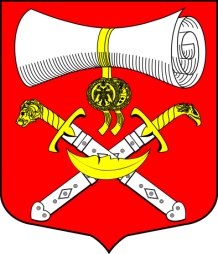 СОВЕТ ДЕПУТАТОВМУНИЦИПАЛЬНОГО ОБРАЗОВАНИЯ ХВАЛОВСКОЕ СЕЛЬСКОЕ ПОСЕЛЕНИЕ ВОЛХОВСКОГО МУНИЦИПАЛЬНОГО РАЙОНА ЛЕНИНГРАДСКОЙ ОБЛАСТИ ЧЕТВЕРТОГО СОЗЫВА                                                          РЕШЕНИЕ                                                   от  14 июня  2023  года № 27Об удалении главы муниципального образования Хваловское сельское поселение Волховского муниципального района Ленинградской области в отставку             В соответствии  со ст. 74.1 Федерального закона от 06 октября 2003 года № 131-ФЗ «Об общих принципах организации местного самоуправления в Российской Федерации», п. 3 ч. 1 ст. 29 Устава муниципального образования  Хваловское сельское поселение Волховского муниципального района Ленинградской области, рассмотрев обращение инициативной группы депутатов Совета депутатов муниципального образования Хваловское сельское поселение от 31.05.2023 года, на основании итогов голосования, Совет депутатов муниципального образования Хваловское сельское поселение Волховского муниципального района Ленинградской области решил:	1. Удалить в отставку главу муниципального образования Хваловское сельское поселение Волховского муниципального района Ленинградской области  Аникина Николая Александровича на основании п.2п.3 .ч.2 статьи 74.1 Федерального закона от 06 октября 2003 года № 131-ФЗ «Об общих принципах организации местного самоуправления в Российской Федерации».	2. Досрочно прекратить полномочия главы муниципального образования Хваловское сельское поселение Волховского муниципального района Ленинградской области  Аникина Николая Александровича с 14 июня 2023 года. 	2. Настоящее решение вступает в силу с момента его принятия и подлежит официальному опубликованию .Председательствующий на заседанииСовета депутатов  муниципального образованияХваловское сельское поселениеВолховского муниципального районаЛенинградской области                                                                          Шнейвас Е.Е.